Publié pour la première fois en 1982, « Quand toutes les femmes du monde » ,c'est une récolte hétérogène de texts  de Simone de Beauvoir avec beaucoup de messages pour les femmes. Interviews, transcriptions de conférences, préfaces, brefs essais délinéent les convictions, les projets, la position politique et les réflexions philosophiques d'une des plus grandes personnalités du féminisme et de la philosophie existentialiste de moitié' 900. Simone rendue célèbre du livre "Le second sexe" qu'il a inspiré les premiers féministes, lié à  Sartre avec le quel elle a partagé théories philosophiques et batailles pour les civils droits. L'accent est mis sur les  thématiques comme le travail de ménage défini "invisible, clandestin et "ne rétribué pas surtout", la légalisation de l'avortement contre la plaie des interventions clandestines dangereuses, la diffusion de la contraception qui rend la maternité un choix, l'égalité de salaire qu'il consentirait à la femme l'indépendance économique, l'accès au travail et surtout aux positions des hommes.  Dans le pensée de Simone la nécessité d'une action de masse des femmes émerge, la déception de la révolution socialiste qui n'a pas comme conséquence l'émancipation féminine, les problèmes de coordination idéologique entre les mouvements féministes de l'époque, la conviction profonde que, pour éliminer les disparités entre les sexes, je les changer la société avant tout.
Malgré le livre a été écrit dans la deuxième  moitié  du 1900, il y a beaucoup de questions ne résolue pas  et thèmes actuels cet-à-dire ; quand une femme n’a pas des fils, elle n’est pas une femme réele mais quand un homme n’ a pas des fils nous ne disont pas que il n’ est pas un veritable homme ou pour example une femme est découragée par la famille à étudier mais meme si elle réussit à étudier n’ atteindra jamais le meme role que l’ homme.En conclusion Un livre à lire pour rappeler que les plus grandes conquêtes en fait de droits des femmes sont histoires récente, en étant arrivée dans une grande partie dans la deuxième moitié de 900, donc ils peuvent être mise aujourd'hui aussi en discussion de qui a en main le controle de la politique et du pouvoir. Greta Menicagli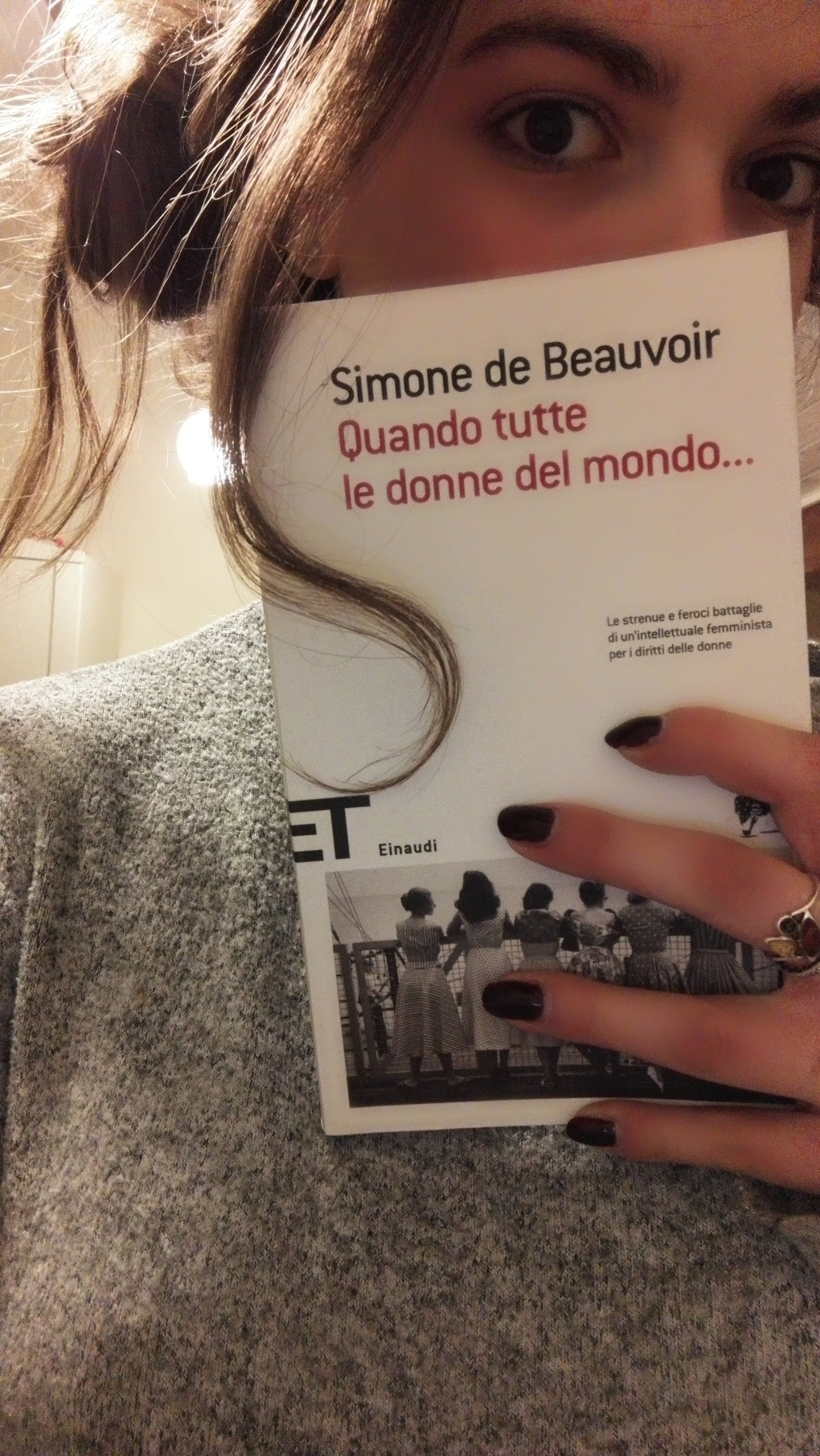 